MYcÖRvZš¿x evsjv‡`k miKvi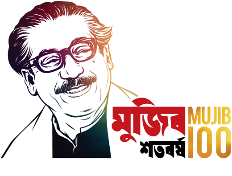 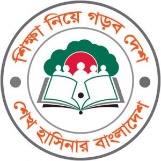 Dc‡Rjv wi‡mvm© †m›UviAv`g`xwN, e¸ov|welq :	 3q I 4_© †kÖYxi Kg©Pvix‡`i 1g I 2q D”PZi †MÖW cÖ`vb cÖm‡½|  m~Î :	cÖv_wgK wkÿv, ivRkvnx wefvM, ivRkvnx Gi ¯§viK bs: wWwW/cÖvB/ivweiv/Gd-D”PZi †MÖW(2021)/1278/18, ZvwiL: 13/09/2021 wLª:Dc‡iv³ welq I m~‡Îi Av‡jv‡K mweb‡q Rvbv‡bv hv‡”Q †h, Dc‡Rjv wi‡mvm© †m›Uvi, Av`g`xwN, e¸ov G Kg©iZ 3q I 4_© †kÖYxi Kg©Pvix‡`i cÖvc¨Zv mv‡c‡ÿ wb¤œewY©Z cÖ`Ë mshy³ Q‡K Z_¨vw` I †iKW©cÎ g‡nv`‡qi m`q AeMwZ I cÖ‡qvRbxq Kvh©v‡_© mweb‡q †cÖiY Kiv n‡jv|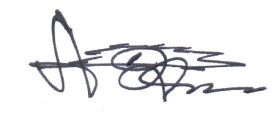 ¯§viK bs: BDAviwm/Av`g/eM/52ZvwiL:18 Avwk^b 1427¯§viK bs: BDAviwm/Av`g/eM/52ZvwiL:26 †m‡Þ¤^i 2021cÖvcK       	mycvwib‡Ub‡W›U	e¸ov wcwUAvB, e¸ov|26/09/2011(†gv: Avwgbyj Bmjvg)BÝUªv±iDc‡Rjv wi‡mvm© †m›Uvi Av`g`xwN, e¸ov|µwgK bsKg©Pvixi bvg c`ex I Kg©¯’jPvKzwi‡Z 1g †hvM`v‡bi ZvwiL (cÖKí/ivR¯^)ivR¯^ Lv‡Z cyb: †hvM`v‡bi ZvwiL1g †hvM`v‡bi ZvwiL, †MÖW I †¯‹j (RvZxq †eZb †¯‹j 2009 Abyhvqx)eZ©gvb †eZb ‡¯‹j10 ermi c~wZ©i ZvwiL11Zg erm‡i cÖvß D”PZi †MÖW I †¯‹j (RvZxq †eZb †¯‹j 2015 Abyhvqx)1g UvBg‡¯‹j cÖvwßi ZvwiL (RvZxq †eZb †¯‹j 2009 Abyhvqx)6 ermi c~wZ©i ZvwiL7g erm‡i cÖvß D”PZi †MÖW cÖvwßi ZvwiL, †MÖW I †¯‹j (RvZxq †eZb †¯‹j 2015 Abyhvqx)cÖvc¨ D”PZi †MÖW12345678910111201†Mvjvg mvgQz¾vgvb †PŠayixWvUv Gw›Uª Acv‡iUiBDAviwm, Av`g`xwN, e¸ovcÖKí 27/09/1999ivR¯^ 30/11/200530/11/05cÖKí 27/09/1999ivR¯^ 30/11/2005‡MÖW- 14 Zg‡eZb †¯‹j-5200-11235/-‡eZb ‡¯‹j11000 -26590cÖ‡hvR¨ b‡ncÖ‡hvR¨ b‡nZvwiL: 30/11/2013‡MÖW- 13Zg‡eZb †¯‹j-5500-12095/-29/11/201930/11/201912 Zg †MÖW‡eZb ‡¯‹j11300-2730012Zg02†gv: Rqbvj Av‡e`xbˆbk cÖnixBDAviwm, Av`g`xwN, e¸ovcÖKí20/12/2003ivR¯^04/12/200504/12/2005cÖKí20/12/2003ivR¯^04/12/2005‡MÖW- 20Zg‡eZb †¯‹j-4100-7740/-‡eZb ‡¯‹j8250-20010cÖ‡hvR¨ b‡ncÖ‡hvR¨ b‡nZvwiL:04/12/2013‡MÖW- 19Zg‡eZb †¯‹j-4250-8140/-03/12/201904/12/201918 Zg †MÖW‡eZb ‡¯‹j8800-2131012Zg26/09/2021(†gv: Avwgbyj Bmjvg)BÝUªv±iDc‡Rjv wi‡mvm© †m›Uvi Av`g`xwN, e¸ov|